Scoil Bhríde,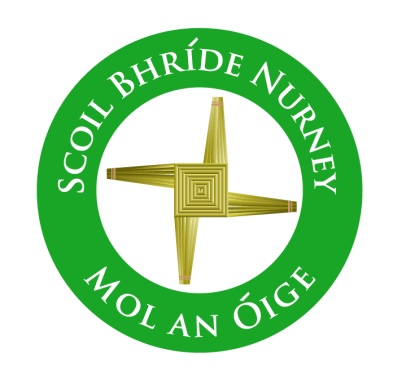 Nurney,County Kildare.Te/Fax: (045)526767Email: sbnurney@gmail.com www.nurneyns.comRoll no: 16345A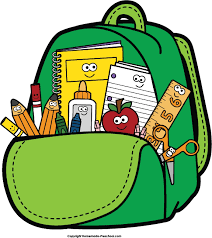 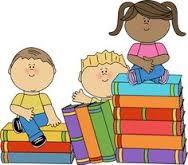 6th Class 2021 – 2022Book ListTo aid with the cost of school books there is a Book Rental Scheme in operation in our school. Please check our school website www.nurneyns.com on how to pay the annual membership and sign up to this cost saving scheme each year. If however you decide not to pay the annual membership and sign up to this cost saving scheme, listed below is the 6th class school books you will need to purchase for your child for this school year.New Wave Mental Maths 6th Class (Prim-Ed)Starlight Combined Reading and Skills Book 6th Class (Folens)Busy at Maths 6 (Fallons)Seo Leat 6 (Fallons)Seo Leat Reader 6 (Fallons)Small World History 6 (Fallons)Small World Geography and Science 6 (Fallons)‘Grow in Love’ text book 6th class (veritas)Thank you for your co-operation and looking forward to a great year ahead! 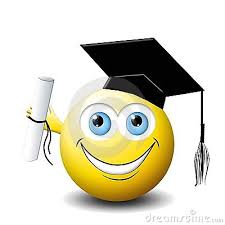 ___________________Class Teacher